27. UČEBNÍ PLÁN – 3. C 		Učení na týden 11. – 15. 3. 2024 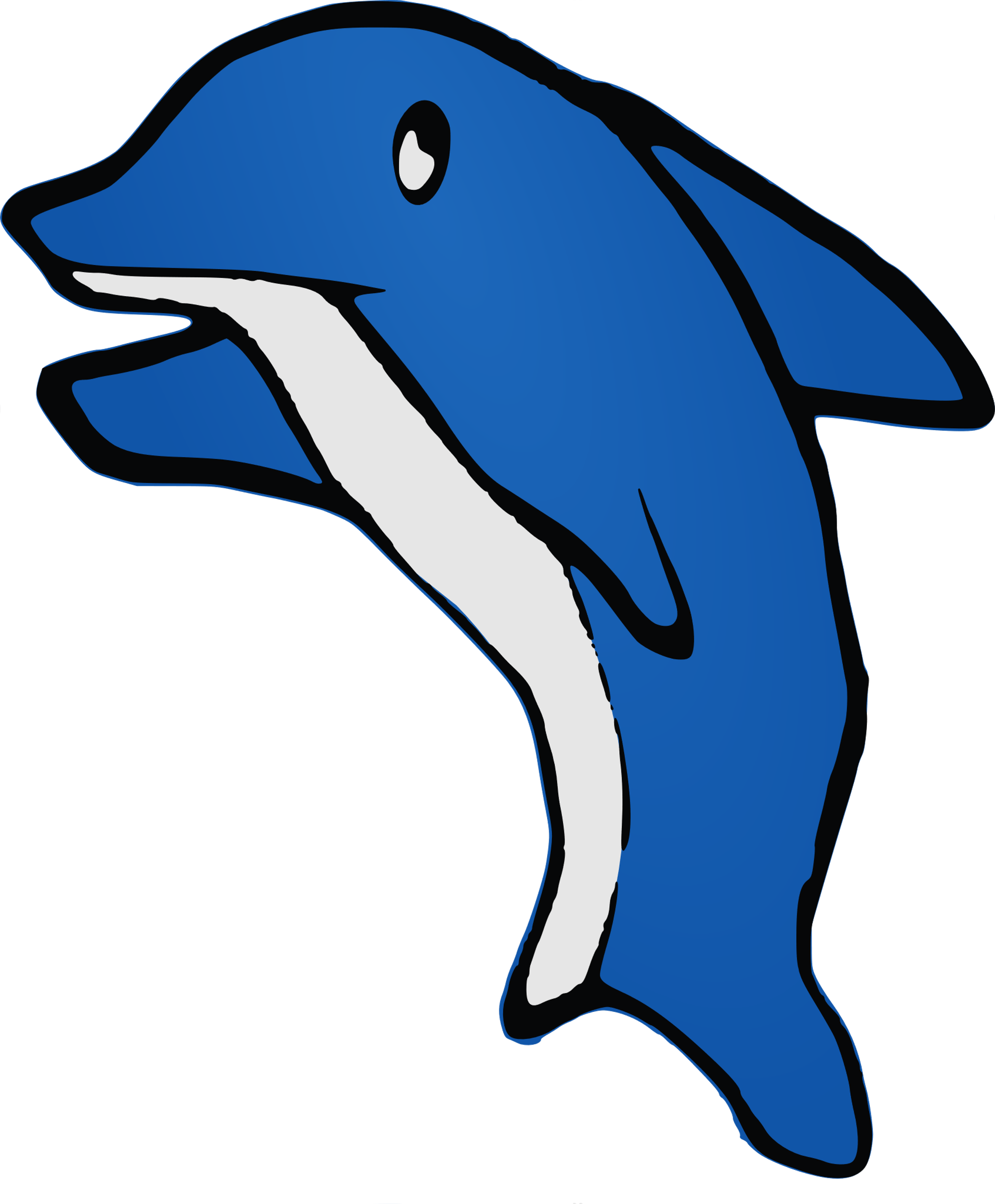 2. lekce plavání – 19. 3. 2024stejné pokyny – viz 26. UČEBNÍ PLÁN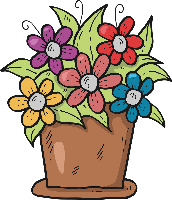 20. 3. Jsme zahradnícipřinést si malý květník s miskou (stačí kelímek s dírkou na dně a tácek pod, hlínu a semínka zařídí TU) Prosba: Dokoupit, prosím, dětem lepidla na PČ.Plán výukyČJ nosíme učebnici ČJ str. 73–76, PS II. díl str. 17–19Procvičování pádových otázek, čísla a rodu u podstatných jmenVyvození vyjmenovaných slov a příbuzných slov po PČT čítanku máme ve škole (někdy si ji vezmeme domů z důvodu DÚ)Čtení s domýšlením dějeŽáci si čtou pravidelně každý den svoji vlastní knihu M nosíme učebnici M II. díl str. 40–44 Opakování písemného sčítání a odčítání se zkouškou (obor do 1000)Slovní úlohy a matematické hlavolamyGeometrie: Kružnice – pojmy: střed, poloměr, průměr, body náleží, body nenáleží kružnici.DVĚ PRAVÍTKA – TROJÚHELNÍK S RYSKOU A DLOUHÉ PRAVÍTKO a KRUŽÍTKOPRV děti nosí učebnici PRVOUKY str. 34–35(sešit k práci máme ve škole nebo si ho bereme domů)Test: Rozmnožování rostli (viz str. 35 uč. + zápis v sešitu)Třídění rostlin (uvedeme si vždy 3 zástupce)kvetoucínekvetoucíužitkovéokrasnéléčivéjedovatéchráněnéAJ děti nosí UČEBNICI CHIT CHAT 1, PS CHIT CHAT (černobílý), sešit na slovíčkaVyučuje pan učitel Ing. P. Šlachta, slachta@3zs.czPČ děti budou mít vždy funkční lepidlo, nůžky a další pomůcky dle potřeby na pokyn vyučujícíhoVyučuje paní učitelka Mgr. V. Kyselová, kyselova@3zs.cz